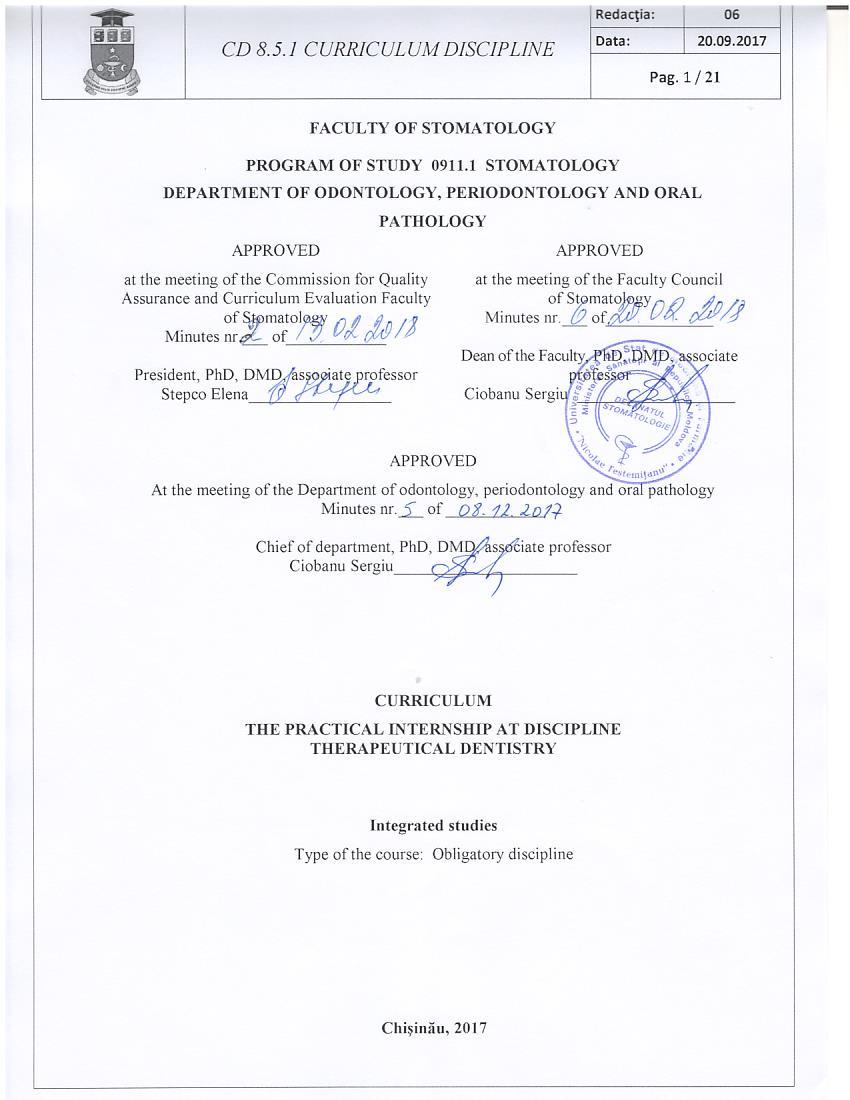 I. PRELIMINARYGeneral presentation of the discipline: place and role of the discipline in the formation of the specific competences of the vocational / specialty training program      Practice internshipare an integral part of the educational process and are designed to improve the theoretical knowledge gained by students during the year of study and skills training established by the National Qualifications Framework on Vocational Training.For the organization and performing of internships, the department appoints responsible persons obliged to ensure the distribution of the students according to the established destination, the observation of the term of the traineeships, the observance by the students of the internal Rules of the institution where he / she was assigned, professional skills acquired by the practitioner, as well as the behavior and the way of integrating it into the unit-base activity.Practical internships are carried out at the University Clinics, Public Medical and Sanitary Institutions at Republican, Municipal and District level, Dentistry Clinics (state and private), further bases of practical training, identified by the University.The practical training aims at familiarizing with the basics of the future specialty, acquiring the necessary skills for the professional training, developing the necessary practical skills adequate for the theoretical training in the professional activity depending on the real socio-economic conditions, conducting the research, documenting and collecting the information for the realization of a scientific project of the bachelor thesis.Upon expiration of the internship period, students submit individual reports / reports according to a predefined model, according to the requirements developed by the department and approved according to the internal regulations of the institution. Depending on the field of professional deformation, projects, models, creative works, portfolios, etc. may be attached to the practice report.Mission of the curriculum (goal) in vocational training The practical training aims to integrate the knowledge acquired by dental students in the Odontotherapy, Endodontics (Pulpitis) disciplines at the end of the third year of education in order to ensure efficient, harmless dental care, observing the principles of ethics and medical deontology. At the same time, the clinical and paraclinical examination methods described in the disciplines aim to develop the skills and clinical thinking of students oriented towardsskills accumulation in determining optimal methods of prophylaxis, diagnosis and treatment of patients and improving their quality of life.Internships focus on:a) the general knowledge of the unit of practice in which the student is assigned;b) observation and analysis of the functional processes, under the guidance of the coordinators from the base unit for the realization of the internship;c) collecting information for the purpose of elaboration of the license thesis;d) elaboration of the set of predefined documents and of the report on the practical training. Languages of teaching: Romanian, Russian and English.Beneficiaries: Third year students, Dentistry faculty.ADMINISTRATION  OF THE DISCIPLINETRAINING OBJECTIVES IN THE DISCIPLINEAt the level of knowledge and understanding:• to know the structure and organization of dental care, organization and dental office equipment.•to  know the dental equipment.•to  be familiar with the examination, preparation and obturation tools for carious cavities, as well as the endodontic treatment.•to  know the place and role of odontotherapy in treatment and prophylaxis dental affections.• to know the role of Endodontics in medical sciences.•to  know the rules of aseptic and antiseptic dentistry.• to know the structure and functions of hard dental tissues and pulp, the anatomy of the endodontic space.• to understand the physiological processes occurring at the level of the hard dental tissues (enamel, dentin and root cement), as well as in the pulp-dentinal complex.• know the notions of the carious process in hard dental tissues.• to know methods of diagnosis of dental caries and odontal  lesions of non-carious origin.• to know the  classification of dental caries, the odontal lesions of non-carious origin   and pulpitis (national and international).• to know and understand the action of teratogenic (harmful) factors onhard dental tissues during their formation and mineralization.• to know and understand the mechanism of the appearance of dental discoloration.• to know the etiological factors and the pathogenic mechanism in onset and evolution of    dental caries.• to know and understand the etiological factors and the pathogenic mechanism in the onset and evolution of pulpitis pathology.• to know and understand the morphology of the carious process in various forms of dental caries (in the form of macula, superficial, medium and deep caries ) at dentine and enamel level;• know and understand the mechanism of action of metabolic products from the carious process to the dental pulp and the whole body;• to know and understand inflammatory manifestations in the dental pulp.• to know the importance of the radiological examination in establishing the diagnosis and interpreting the manifestations on the radiological cliché.• to know the techniques and procedures of anesthesia in dentistry;• to  know and understand the mechanism of action of anesthetics• to know and understand the mechanism of action of anesthetics on the area of ​​anesthesia and the entire body;• to know and understand the causes of possible complications after application of  anesthesia and emergency medical assistance;• to know the isolation systems (rubberdam and its components) of the working field (teeth) in the treatment of dental caries and odontal lesions of non –carious origin, and  endodontics.• to know the techniques of  isolation of working field  • to know the principles of preparation of carious cavities (of Black and  free design);to know and understand the properties and mechanism of action of them drug remedies used in the treatment of dental plaque;• to know the classification and properties of coronal filling materials (curative, isolating, temporary and permanent), and of root canal filling materials (temporary and permanent)• to know the adhesive systems used in the treatment of dental caries and a odontal lesions of non-carious  origin;• to know techniques for polymerization of adhesive systems and photopolymerizable composites materials;• to know and understand the properties and interaction mechanism of a adhesive system with hard dental tissue and filling material;• to know the techniques and procedures of dental bleaching;• to know and understand the mechanism of action of obturation materials on hard dental tissues and dental pulp;• to know and understand the symptomatology of pulpitis pathology and the preoperative evaluation of the possibilities of correct endodontic treatment.• to know and understand indications and principles regarding the preservation of dental pulp through conservative biological treatment.• know the stages of endodontic treatment.• to know and understand indications and contraindications for the method of amputation and extirpation of dental pulp.• to know and understand methods of determining the working length of the root canals.• to know and understand methods and techniques of permiabilization, mechanical processing of root canals.• to know and understand the properties and mechanism of action of medicinal remedies used in the treatment of root canals.• to know and understand techniques and methods of canal obturation.• to know and understand the evaluation of endodontic treatment, the risks of possible failures and their clinical resolution.• to know occlusion elements as basic elements in direct dental restorations to both vital and devital teeth.• to know the techniques, procedures, tools and materials for adjusting, polishing and polishing the final dental restorations;• to be aware of possible errors and complications during and after odontal treatments;• to  know and understand the importance of monitoring the endodontic treated teeth.• to know and understand the role of odontal lesions in the onset of focal disease.At application level:• to be able to collect personal data of patient and anamnesis data (subjective examination);• to be able to complete the patient's medical record and informed consent;• to be able to highlight data of major importance for establishing the diagnosis;• to distinguish the problems that arise in the communication process and to solve them;• to be able to perform the clinical examination of the patient (objective examination);• to be able to determine the necessary paraclinical methods  of examination according to the clinical case;• to be able to argue for the necessity of the chosen paraclinical examination depending on the case;• to be able to interpret radiological data correctly.• to be able to draw up the patient's treatment plan with odontal injuries ( dentalc aries, odontal lesions of non-carious origin) and pulp disorders.• to be able to practice the patient's treatment plan with odontal lesions and pulp lesions• to be able to describe the antiseptic substances used in the treatment of odontal lesions (dental caries, non-carious lesions) and endodontics.• to be able to apply anesthesia techniques to the treatment of dental decay and odontal  lesions of non-carious origin and  in pulp disorders.• to be able to apply the isolation systems of the working field (teeth);• to be able to perform the carious cavity preparation techniques (class I, II, III, IV, V, VI)respecting the Black preparation  principles and free design tecqnique;• to be able to perform techniques and procedures for preparing teeth with coronary (partial, subtotal and total) coronary lesions for partial or total aesthetic restorations;• to be able to properly perform the dental plague irrigaton;• to be able to correctly apply the curative obturation in the treatment of deep dental caries;• to be able to correctly apply insolatory obturation.• to be able to correctly apply the adhesive system to the surface dentinal plaque  of the dentin prepared for filling;• to be able to determine the techniques of polymerization of the adhesive systems and the obturation from  photopolymerizable composite (direct and indirect method);• to be able to apply techniques and procedures for filling the caries of class I, II, III, IV, V, VI after Black and partial or total coronary lesions;• to be able to properly access the endodontic space and create the correct access cavity.• to be able to execute pulp amputation method, pulp extirpation method.• to be able to determine the length of root canals by different methods.• to be able to perform the permiabilization and mechanical processing of root canals through various techniques.• to be able to properly perform lavage and sterilization of  the endodontic space.• to be able to make the  three-dimensional root canals by different methods.• to be able to restore the morpho-functionality teeth - by shaping the walls, occlusal surfaces and incision edges.• to be able to restore morpholo-functional aspect of the teeth with intracanal posts, according to biomechanical principles, of the teeth treated endodontically.• to be able to adjust anatomically the odontal  restorations, as well as finishing and polishing them definitively;• to be able to solve post-treatment complications.• to be able to describe the prophylaxis of errors and complications and their application levels;• to be able to explain to the patient the importance of monitoring the teeth treated endodontically.• to be able to use virtually different whitening systems in dental discoulorations;At the integration level:• to ensure that professional ethics and deontology are respected;• to evaluate the place and role of the practical training in the clinical training of the dental students;• to assess the type of patient-based data collection (dialogue, inquiry, combined)• to assess the level of satisfaction of the patient according to various criteria;• to use the accumulated knowledge and skills for the clinical exposure of the carious process and the appearance of odontal  lesions of non-carious origin in terms of ethiological factors;• to determine the connection between the structure and functions of the hard dental tissues and the pathogenic mechanism of debut and evolution of the carious process and the dental discolorations;• to be able to link the physiological processes of dental pulp defense to the mechanisms of inflammatory processes.• to be able to explain the mechanism of harmful action of the coronary obturation material on the dental pulp;• to be able to explain post-obturatory pain after the treatment of dental caries;• to be able to deduce the possible causes of complications after treatmentdental caries (through inflammation of the dental pulp) and their resolution.• to be able to deduce the possible causes of the complications after the biological treatment of pulpitis and to solve the problem correctly.• to be able to deduce the possible causes of post-obturatoty pain in endodontically treated teeth and explain to the patient;• to be able to deduce possible causes of complications after endodontic treatment;• to be able to explain the mechanism of action sometimes harmful to root canal obturation material;• to be able to implement the knowledge gained during the practical internship experience;• to be able to learn to study , which will contribute to the management of the professional path.preliminaryCONDITIONS AND REQUIREMENTSKnowledge of the purpose and tasks of odontotherapy and endodontics. Knowledge of the anatomic-histological features of dental hard dental tissues and pathological processes that can occur in the layers of hard dental tissues as well as in the dental pulp.      Knowledge and observance of ethical-moral and professional norms in patient relations . Knowledge of the organization of dental care within the dental office. Knowledge of the necessary legal framework and documentation within the dental office (medical card, record keeping and sterilization control records). Knowledge of methods and stages of clinical and paraclinical examinations used in the treatment of odontal coronary  lesions. Knowing the methods of prophylaxis. Knowledge of principles, and stages of asepsis and antisepsis. Knowledge of the stages of dentist's preparation for dental workmanship. Knowing the sources of information needed in the daily practice of the dentist. REFERENCE OBJECTIVES AND CONTENT UNITSObturation of endodontic space (materials, instruments, techniques and proceduresVI. PROFESSIONAL COMPETENCES (CY) AND TRANSVERSAL (CT) COMPETENCES AND STUDY FINDINGSCP1. Knowledge, understanding and use of specific dental language inodontotherapy and endodontics. Knowledge and understanding of the organization of the dental office with therapeutic specificity. Promoting the principles of tolerance andcompassion towards patients. Knowledge of the legislative and normative framework in the field, knowledge of the rights and obligations of the medical doctor.CP2. Explanation of the principles of treatment of dental caries and odontous lesions of non-carious origin, explanation and interpretation of processes occurring in hard dental tissues affected by dental caries and lesions of non-carious origin (softness of tissues, appearance of interglobular dentine, deposition of tertiary dentine (protection). Highlighting and prevention of etiological factors of pulp pathology byknowledge of dental pulp morphophysiology and endodontic space anatomy.CP3. Knowledge of the principles, techniques and procedures of cavity preparationcaries (equipment, tools, materials and techniques for insulation of the working field).Knowledge of adhesive systems, classification, composition, properties, application, mechanism of interaction with hard dental tissues, polymerization time. Knowledge of possible errors and complications in the treatment of dental caries and lesions of nausea, and ways to solve them.CP4. Knowledge of cavity cavity filling methods, tools, techniques, selection of filling materials according to the clinical situation, polymerizationtheir. Knowledge of techniques for modeling, adjusting, polishing and polishing restorationsdental.CP5. Preoperative evaluation of the right treatment options by establishing the reversible or irreversible state of the pulp disease. Knowing the principles and modern techniques of conservative treatment by applying appropriate methods that allow for the total or partial maintenance of the live pulp in the case of a reversible pulp disease. Knowledge of endodontic principles and techniques applied in case of an irreversible pulp disease.CP6. Completing the medical records of the patients, conducting the clinical examination and elaborating the indications for the type of paraclinical examination, as the case may be, with their argumentation. Determiningoptions for establishing the diagnosis and treatment plan. Analyzing the data for the paraclinical investigations and their description. Description of radiological clusters.TRANSVERSAL COMPETENCES (CT)CT1: Application of professional assessment standards, professional ethics, and applicable legislation. Promoting logical reasoning, practical applicability, assessment and self-assessment in decision-making.CT2: Improving the capacity of decisional autonomy, forming personal attitude in the clinical thinking process. Ability to social interaction, group work with different roles. Performing activities and exercising the roles specific to team work within the dental office. Promoting the spirit of initiative, dialogue, cooperation, positive attitude and respect for others, empathy, altruism and continuous improvement of their own activities;CT3: Systematically assessing skills, roles and personal expectations, applying self-assessments to learned processes, acquired skills and training needs, efficient use of language skills, knowledge in information technologies, research and communication skills, to deliver quality services and adapting to the dynamics of policy requirements in health and for personal and professional development.FINALS  OF THE STUDYAt the end of the course, the student will be able to:to know the particularities of the organization of the dental service, of the dental office with therapeutic specifics - equipment, requirements for the equipment placement, the necessary tools.to understand the principles of the structure of restorative odontotherapy and clinical endodontics.to understand the relationship: oral cavity microorganisms → soft dental tissues → carious process → lesion of non-carious origin → appearance of carious lesion or lesion of unproductive origin → propagation to endodontic space → initiationof the inflammatory process in the pulp → spreading the inflammatory process in the pulp → irreversible process.• to know the classification of carious processes and lesions of non-carious origin(topographic, after Black, clinical).• to know the principles of treatment of dental caries and non-carious lesions.• to know the peculiarities and principles of preparation of carious cavities and oflesions of non-carious origin after Black and free diesign (instruments,burs, consecutivity of the stages).• to know and understand the particularities of the treatment of dental wounds,the interaction of hard dental tissues with antiseptic solutions (remedies,consecutivity, drying the carious cavity, possible complications and resolution of it).• to be acquainted with the techniques and techniques of etching the hard dental tissuespartially and totally).• to know the adhesive systems (classification, properties), processes and techniquesapplication and polymerization, the mechanism of interaction between the dental tissuesand the adhesive system (the hybrid layer).• to know the obturation materials (curative, insulating and lasting)physico-chemical properties, interaction with hard dental tissues and systemadhesive.• to know and to apply the techniques of filling the carious cavities (application of the material using layer by layer technique and one layer technique) and repair of defects as a result of lesions of non-carious  origin lesions, modeling of the anatomical elements (cusps, incisal edges and contact points).• to know and apply the techniques of polymerization of the filling material(direct and indirect).• to know and perform the adjustment  and polishing processes of a dental restorations.• to be competent to use the knowledge and methodology of odontotherapy restorative technique  in the ability to explain the mechanism of some physiological processes orpathological with the occurrence of post-treatment complications.• to know the classification of pulp diseases.• to know the evolution and prognosis of dental pulp disorders.• to know the principles of treatment of pulp disorders.• to know and understand the modern methods of creating patency through root canal, mechanical processing of root canals - advantages and disadvantages.• to know the methodology of root canal obturation  by  differnt  techniques (classical, condensation, injection).• to know how to antcipate errors in avoiding complications of endodontic treatment.• to know root canal filling materials (curative and permanent), physico-chemical properties, interaction with hard dental tissues and adhesive system.• to know and apply the restoration techniques according to the biomechanical principles of the endodontic post-treatment tooth.• to be able to implement the knowledge gained in the research activity;• to be be competent to analyze critically and with confidence the scientific information obtained using the new information and communication technologies.• to know the role and functions of the dentist in the organization of healthcare;• to promote healthy lifestyle and health education through speeches, papers, presentations, articles in specialized journals, etc.THE STUDENT'S INDIVIDUAL WORKVIII. METHODOLOGICAL EVALUATION SUGGESTIONSMethods of assessment (including the indication of how to calculate the final mark)Assessment of internships is done during the practice period and at the completion of this activity.The current evaluation during the practice is done by the practice manager and the representative of the practice-based unit, taking into account the student's participation in the scheduled works and formation of implementation abilities or the coordination of the operations included in the practice program.In the final assessment, practical internships are appreciated with marks by a specially created committee, taking into account the coordinator's reference of the practise-based unit about the trainee's activity, the results of the individual work, the appreciation of the practice manager. Criteria for the assessment of the practical internships are set by the Central Methodological Council.The marks obtained for the practical internship are included in the results of the respective examination session and are taken into account when calculating the average of the student's academic achievement.The assessment of the bachelor's practice is done by the manager of practical internship depending on the student's activity in the process of elaborating the project and the characteristic given by the leadership of the practice unit.Students who didn’t realize the entire curriculum and didn’t obtain the related credits for all compulsory and optional courses and the practical training course are not allowed to support the evidence of the bachelor's examination and the bachelor's project / thesis.Final: The course ends with a differentiated colloquy. The mark at the colloquium is based on the mark given by the direct manager at the clinical base, where the student spent the practical training and the mark obtained at the CD. Marks 5 and above are equivalent to "attested", which will be passed to the marks book. The average annual mark will be expressed in numbers according to the scoring scale indicated in the table.The method of marks rounding at the evaluation stepsNote:Failure to attend the examination without good reason is recorded as "absent" and is equivalent to 0 (zero). The student is entitled to 2 repeated claims of the unsuccessful exam.IX. RECOMMENDED BIBLIOGRAPHY:A. Mandatory:Gj Mount, WR Hume. Preservation and restoration of tooth structure.Mosby 1998.            2.   Theodore M. Roberson, Harald O. Heymann, Edward J. Swift. Operative                      Dentistry.   Fourth Edition. Mosby 2002.           3. Nicolaiciuc, Valentina. Dental pulpitis and elements of endodontic therapy : course of lectures for the 3rd year of study the 6th semester / V. Nicolaiciuc ; Public Institution the State University of Medicine and Pharmacy "Nicolae Testemitanu", Department of Therapeutical Dentistry. - Chişinău : Medicina, 2013B. Extra:Nicolaiciuc, Valentina. Practical guide : clinical practical lessons for the 3rd year of study 5th semester : subject : Dental caries (tooth decay) / V. Nicolaiciuc ; State University of Medicine and Pharmacy "Nicolae Testemitanu", the Department of Therapeutical Dentistry. - Chişinău : Medicina, 2012Dental fluorosis / P. Gnatiuc, C. Năstase, A. Terehov, O. Sireteanu. - Ed. a 2-a, ad. şi corectată. - Chişinău : Tipografia Centrala, 2015Fuhrmann, Andreas. Dental radiology : a contemporary guide to dental radiology for students and practitioners / Andreas Furmann. - Stuttgart : Thieme, 2015            4. Cohen. Pathways of the Pulp Expert Consult 11. Edition 2015;            5.Nisha Garg, Amit Garg. Textbook of Endodontics. Jaypee Brothers Medical     Publishers LTDCode of the disciplineCode of the disciplineS.06.O.073S.06.O.073Name of the disciplineName of the disciplineTHE PRACTICAL INTERNSHIPAT DISCIPLINETHERAPEUTICAL DENTISTRYTHE PRACTICAL INTERNSHIPAT DISCIPLINETHERAPEUTICAL DENTISTRYResponsable for the disciplineResponsable for the disciplinePHD, DMD  Valentina NicolaiciucPHD, DMD  Valentina NicolaiciucYearIII SemesterVI Total Year hours including:Total Year hours including:Total Year hours including:90Direct contact90Practical internship90Seminars0Individual work0Form of evaluationCDNumber of  credits3ObjectivesContent unitsFamiliarity of the students with the structure of the dental office. The organization and the role of the discipline in the practical training of the dentist.Familiarity of the students with the structure of the dental office. The organization and the role of the discipline in the practical training of the dentist.to know the role of the dentist in social life;to define the place and role of the odontotherapy discipline in the dentist's training.To know the organization of dental care, especially the odontotherapy component. To know the organization and endowment of the dental office with therapeutic specificity. To know the rules of aseptic and antiseptic dentistry.be familiar with the medical documentation in the dental office.Practical training - purpose and role in trainingfuture specialist.Schemes for the installation of the dental equipment, instruments, consumables.Guides, sanitary-epidemiological instructions -basic aseptic and antiseptic regulations.Requirements for the organization and organization of the dental office. Rules of personal hygiene, ethics and deontology. The appearance of the dentist in the medical institution.Regulatory acts regulating the Dental service.Clinical examination of the patient with pathological affections of hard dental tissues and pulp. Subjective and objective examination.Clinical examination of the patient with pathological affections of hard dental tissues and pulp. Subjective and objective examination.to  be familiar with ethical principles and medical ethics in examination of the  patients;to know the stages of the anamnesis and its importance in the examination of the patients;to know the essential purpose of the clinical examination and its stages.to  be able to evaluate the instruments and devices for the objective examination of the dental patient.to understand the importance of paraclinical exploration in establishing the diagnosis.to know the types of laboratory and radiological paraclinical investigations;•to know the indications for selecting the type of paraclinical investigations, depending on the case, its advantages and disadvantages;to be able to interpret the data of the paraclinical investigations and their characterization;Deontological and medical ethical conditions in patient examination.The main purpose of the clinical examination.Stages of clinical examination of patients with dental and pulp tissue disordersSubjective examination.Patient clinical complains and their significance. The significance of the history of affection and other associated diseases.The exo and endo-buccal objective examination.Evaluation of the instrument for the patient's objective examination.Para-regional and general paraclinical explorations used in the diagnosis of odontal  and pulp lesions. Their purpose and role in specifying the diagnosis.Laboratory examinations. Indications and clinical significance.Processes and techniques for the preparation of carious cavities in the treatment of dental caries and non-carious defects .Creating the endodontic  access cavity in dental pulp disorders. Mechanical and chemical  preparation of root canals.Processes and techniques for the preparation of carious cavities in the treatment of dental caries and non-carious defects .Creating the endodontic  access cavity in dental pulp disorders. Mechanical and chemical  preparation of root canals.to be able practically to perform the patient's treatment plan with odontous or dental pulp lesions.to  posses the  techniques for the application of anesthesia in the treatment of dental caries, odontal lesions of non-carious origin, and dental pulp diseases.to possess the skills for applying the isolation systems (rubber-dam) of the working field (teeth);to know the carious cavity preparation techniques (Class I, II, III, IV, V, VI) following the principles of preparation for Black and free design;to know the techniques and procedures for preparing teeth with coronary (partial, subtotal and total) coronary lesions for partial or total aesthetic restorations; to properly perform the dental wound lavage;to possess techniques for the treatment of pulp disorders –endodontic access cavity formation, crown pulp amputation, spotting  and enlargement of entry to root canal system, removal, determination of working length, irrigation, drying and filling of root canals.Rubber dam system- components, types and application techniquesPreparation of carious cavities and odontal lesions of non-carious origin – principles of preparation by Black and its free design, tools, burs,accessories.Lavage of dental wound (solutions, consecutivity, exhibition, drying procedures)Preparation of endodontic access cavities -principles, tools, mills, accessories.Determination of working length - methods, instrumentation, devices.Creating of the patency - techniques, remedies, instrumentation, devices.Mechanical preparation of root canals - techniques, instrumentation, devices.Irrigation of the endodontic space (solutions, consecutivity, exhibition, procedures  of  drying)Obturation  of carious cavities and defects of non-carious origin (materials,tools, techniques and procedures, adjusting, polishing and polishing the fillings)Obturation  of carious cavities and defects of non-carious origin (materials,tools, techniques and procedures, adjusting, polishing and polishing the fillings)to know the classification of obturation materials (curative, isolating, temporary and permanent);to know the adhesive systems used in the treatment of dental caries and odontal lesions of non-carious origin;to know and understand the properties and mechanism of interaction of the adhesive system with hard dental tissues and obturation material;to know techniques of polymerization of adhesive systems and light-curing composite materials;to  know and understand the mechanism of action of obturation materials on hard dental tissues and dental pulp;to distinguish, occlusion elements, as basic elements in direct dental restorations;to know the techniques and procedures, tools and materials for adjusting, polishing and polishing the final dental restorations;•to know the possible errors and complications during and after odontal treatments;Filling materials - classification, physico-chemical properties, requirements, advantages, disadvantages. Adhesive systems - classification, generations, application indications, properties, interaction of hard dental tissue with adhesive systems, hybrid layer. Interaction of obturation materials withhard dental tissues – curing  mechanism(chemical, mechanical), action on dental pulp,possible complications.Polymerization, techniques and procedures, length of wave, polymerization time, lamppolymerization, characteristics.Occlusology - Modeling Elementsmacromorphological structure of the anatomical structures of the tooth.Adjustment techniques and procedures - tools,finishing / restoration adjustments,polishing, finishingComplications - Immediate and late, their resolution.• to be familiar with the classification of root canal filling material (provisional and permanent);• to know and understand the properties of root canal  filling materials;• to know and understand the mechanism of action of obturation materials on hard dental tissues and periapical tissues.• to know the possible errors and complications during and after endodontic treatment;Classification, physico-chemical properties of root canal-filling materials provisional and permanent.Properties, viscosity, volumetric properties, biocompatibility.Intertraction of obturation materialsfor root canal filling with dental hard tissue – mechanism fixation (chemical, mechanical), possible complications.Complications in endodontics - immediate and late, their resolution.Nr.The expected productImplementation StrategiesEvaluation criteriasDeadline for evaluation criteria1.Working with information sources:Reading the lectures and the material in the manual to the Department of Odontotherapy and Endodontics (pulp diseases).Reflection on the topics studied.To know and select additional information sources.Wording of generalizations and conclusions regarding the importance of the subject.The ability to extract the essentials.Interpretative skills. The ability to analyze and communicate the material accumulated on its ownDuring the practical internship2.Solving the problems of the situationSolving case problems, argumenting the conclusions at the end of each day. Verification of the finalities and appreciation of their achievement. Selection of additional information, using electronic addresses and additional bibliography.The quality of problem solving and clinical case, the ability to formulate and interpret clinical and paraclinical data.Ability to analyze selected information from national and international professional websites.During the practical internship3.Evaluation of perception (basic knowledge) in clinical and paraclinical examination of patients.Each student will complete the patient's medical records, systemize the stages of the clinical examination and collect the anamnesis. Establish indications for paraclinical investigations, with argumentation of their need.Evaluation of perception (basic knowledge) in clinical and paraclinical examination of patients.Each student will complete the patient's medical records, systemize the stages of the clinical examination and collect the anamnesis. Establish indications for paraclinical investigations, with argumentation of their need.Evaluation of perception (basic knowledge) in clinical and paraclinical examination of patients.Each student will complete the patient's medical records, systemize the stages of the clinical examination and collect the anamnesis. Establish indications for paraclinical investigations, with argumentation of their need.Evaluation of perception (basic knowledge) in clinical and paraclinical examination of patients.Each student will complete the patient's medical records, systemize the stages of the clinical examination and collect the anamnesis. Establish indications for paraclinical investigations, with argumentation of their need.3.1.Data recording and patient historyWorking with the medical record and systematisation of stages of anamnesis collection and clinical examination.Assess the correctness and succession of performed analysis.During the practical internship3.2.Appreciation of radiographic examination guidelines.The student must know the particularities of the radiographic examination and argue the need to indicate each type of radiographic examination.Assessing the accuracy of the information described by the student.During the practical internship3.3.Fulfilling the register for practical internshipStudents will complete the register, collect and record the data of subjective, objective - clinical and paraclinical examinations.Evaluating the quality of the selected material, the design of the project and the ability to reproduce the information.During the practical internshipTHE INTERMEDIATE NOTES GRILL(annual average, grades from the exam stages)National rating systemEquivalentECTS1,00-3,002F3,01-4,994FX5,005E5,01-5,505,5E5,51-6,006E6,01-6,506,5D6,51-7,007D7,01-7,507,5C7,51-8,008C8,01-8,508,5B8,51-8,009B9,01-9,509,5A9,51-10,010A